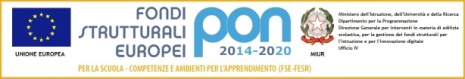      	LICEO STATALE 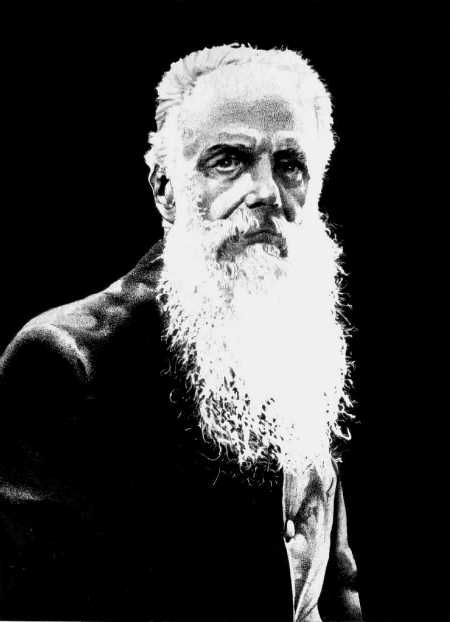            	"ARTURO ISSEL"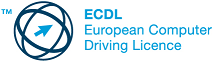             	Via Fiume, 42 - 17024 FINALE LIGURE (Sv)		            	tel. 019 692323 -  fax: 019 692042                                	e-mail:    svps02000d@istruzione.it     	P.e.c.:      svps02000d@pec.istruzione.it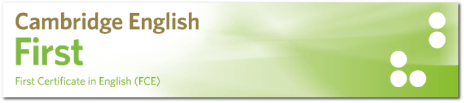      	sito web: http://www.liceoissel.gov.it/                	CMPI: SVPS02000D     ***     C.F. 91014830094   CIRCOLARE N. 89		A TUTTI GLI ALUNNI		A TUTTE LE FAMIGLIEOGGETTO: Informazione preventiva di possibili disagi conseguenti a scioperoSi comunica che l’organizzazione sindacale USB PI-SCUOLA ha proclamato “ lo sciopero nazionale ( intera giornata) per il giorno 30 NOVEMBRE 2018 di tutto il personale del comparto scuola, a tempo indeterminato e determinato, area docenti,non docenti e dirigenti, in Italia e all’estero.  Pertanto NON E’ ASSICURATO IL REGOLARE SERVIZIO SCOLASTICO CHE POTRA’ SUBIRE SOSPENSIONI E/O INTERRUZIONI CON CONSEGUENTE USCITA ANTICIPATA DEGLI ALUNNI, A PARTIRE DALLA PRIMA ORA.	La presente deve essere trascritta sul diario  e fatta firmare da almeno un genitore.Il Coordinatore di classe ne controllerà l’avvenuta comunicazione alla famiglia.Finale Ligure, 21 novembre 2018								          LA DIRIGENTE SCOLASTICA							         		     Prof.ssa Monica Carretto	         Firma autografa sostitutiva a mezzo stampa                ai sensi dell’art.3 com. 2 D. Lgs n. 39/93